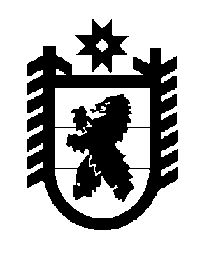 Российская Федерация Республика Карелия    ПРАВИТЕЛЬСТВО РЕСПУБЛИКИ КАРЕЛИЯПОСТАНОВЛЕНИЕ                                 от  28 января 2016 года № 20-Пг. Петрозаводск О разграничении имущества, находящегося в муниципальной собственности Вешкельского сельского поселенияВ соответствии с Законом Республики Карелия от 3 июля 2008 года 
№ 1212-ЗРК «О реализации части 111 статьи 154 Федерального закона 
от 22 августа 2004 года № 122-ФЗ «О внесении изменений в законодательные акты Российской Федерации и признании утратившими силу некоторых законодательных актов Российской Федерации в связи с принятием федеральных законов «О внесении изменений и дополнений в Федеральный закон «Об общих принципах организации законодательных (представительных) и исполнительных органов государственной власти субъектов Российской Федерации» и «Об общих принципах организации местного самоуправления в Российской Федерации» Правительство Республики Карелия п о с т а н о в л я е т:1. Утвердить перечень имущества, находящегося в муниципальной собственности Вешкельского сельского поселения, передаваемого в муниципальную собственность муниципального образования «Суоярвский район», согласно приложению.2. Право собственности на передаваемое имущество возникает у муниципального образования «Суоярвский район» со дня вступления в силу настоящего постановления.   Глава                                                                              А.П. ХудилайненРеспублики КарелияПриложение к постановлению Правительства Республики Карелияот 28 января 2016 года № 20-ППереченьимущества, находящегося в муниципальной собственности Вешкельского сельского поселения, передаваемого в муниципальную собственность муниципального образования «Суоярвский район»_____________№ п/пНаименование имуществаАдрес местонахождения имуществаИндивидуализирующие характеристики имущества12341.Блок-модульная котельная с. Вешкелица, ул. Советская, д. 6а    в нерабочем состоянии, год ввода в эксплуатацию 19972.Здание канализационной насосной станциис. Вешкелица, ул. Комсомольская, д. 11а    одноэтажное, кирпичное, год постройки 19823.Здание водопроводной насосной станциис. Вешкелица, ул. Каменистая, у д. 18    одноэтажное, кирпичное, год постройки 19824.Здание станции биологической очисткис. Вешкелица, ул. Каменистая, у д. 8    год постройки 19825.Водонапорная башняс. Вешкелица, ул. Школьная, у д. 19    объем бака 50 куб. м                  6.Резервуар запаса водыс. Вешкелица, ул. Каменистая, у д. 18    объем 500 куб. м7.Сети канализа-ционныес. Вешкелицапротяженность 2800 м8.Водоразборная колонка (2 шт.)с. Вешкелицагод ввода в эксплуатацию 20109.Водоразборная колонка (3 шт.)с. Вешкелицагод ввода в эксплуатацию 201110.Насосная станция с частотным преобразователемс. Вешкелицагод ввода в эксплуатацию 201211.Насос водяной (2 шт.)с. Вешкелицамарка ВК1/16А-У2, установлены в здании водонапорной насосной станции123412.Насосс. Вешкелицамарка СМ 80-50-200-2, установлен в здании канализационной насосной станции13.Насосс. Вешкелицамарка СМ 80-50-200-2, установлен в здании канализационной насосной станции14.Насосс. Вешкелицамарка UPS 65-60/2F 380V15.Насосс. Вешкелицамарка ALLWEILER SPF20R46 G8/3-W20